附件1投  标  函----------------------------：我单位已收到贵部的公寓门禁系统项目采购项目招标文件,经按认真研究,正式授权           代表对贵部所需的         等进行投标。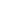 （1）我们愿意按照招标文件中的各项要求，认真填写投标书的全部内容，并提供有关的所有文件资料。（2）如实测算投标产品的各项费用成本，并以最优惠的价格报价投标。（3）按时送达投标文件，尊重评标小组的评审意见。（4）如能中标，我们将积极配合需方，及时签订《买卖合同》和技术协议。（5）在合同履约期内，我们愿意按照招标文件及合同规定的各项要求，认真履行自己的全部责任。保质、保量、按期完成供货任务，搞好售后服务，努力建立一个质量好、信誉高、持久、稳定的供需关系。投标单位：（公章）法人代表签字：授权代表签字： 年    月    日